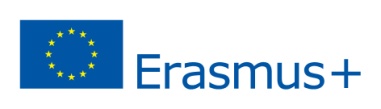 Recognition of Passed Exams_________________________________________________, ID Number ________________________  ,
                                 Surname and nameemail  ______________________________________________________  , mobile  __________________________  ,Enrolled in    I    II year     outside prescribed timesOf the Master’s Degree in ICT and Internet Engineering,requests the recognition of passed exams during the year ________ / ________ At the University   ________________________________________________________________________________                                           Partner UniversityFrom _____________ to   _____________ .The equivalences of the Professor and the certificates of the partner University with the original marks are attached in the next page .Rome, ________________________			_________________________________                  Date of request                      					        Signature of the studentThe following ECTS (CFU) are recognizedIt is approved                 _________________________________                       Prof. Stefano Salsano                                            CS ChairmanRecognition of passed exams -  Student  _________________________________________________  , ID Number  ________________________  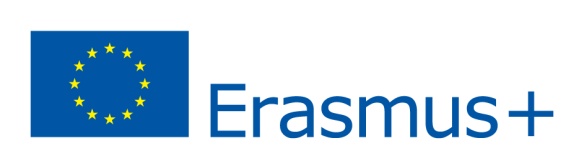                                                                                                                                               Surname and nameConversion table  ____  of   ____*  da compilare a carico del Coordinatore del Corso di Studi          _________________________________								_________________________________                       Prof. Stefano Salsano										              Signature of the student                                              CS ChairmanECTS for equivalent examsECTS for training exams Extra ECTSTOTAL ECTSErasmus ExamECTSMarkMarkEquivalent exam of University Tor Vergata(if it is possible)*Recognized ECTS*Recognized ECTS*Recognized ECTS*Erasmus ExamECTSErasmus30mi*Equivalent exam of University Tor Vergata(if it is possible)*examTrainingActivitiesExtra